
Furet du Nord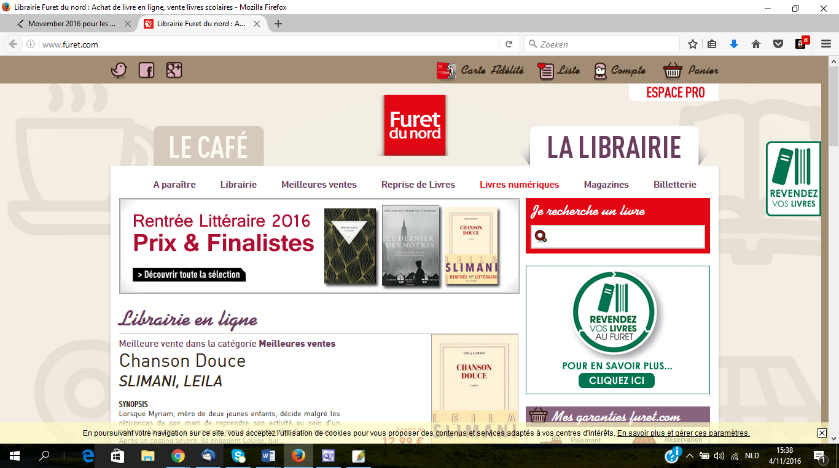 Va sur http://www.furet.com/ et suis les instructions pour trouver les informations demandées. Bonne navigation !La page d’accueil							… / 15 p.Regarde le lien en haut de la page « La librairie ». 
Comment dit-on « e-books » en français : 

……………………………………………………………………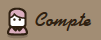 Clique sur l’icône en haut de la page. 
Quelles données doit-on fournir pour s’inscrire ou pour se connecter ?
……………………………………………………………………………………………………………………………………………………Quel est le délai d’expédition des livres en stock ? ……………………………Parmi les « meilleures ventes », choisis un livre qui t’intéresse. 
Ecris:le titre : 		___________________________________________l’auteur : 	___________________________________________le prix :		___________________________________________le synopsis :	___________________________________________			___________________________________________			___________________________________________			___________________________________________			___________________________________________Comment s’appelle la Newsletter du Furet du Nord ? ………………………Fais défiler la page totalement vers le bas. 
Depuis quand vend-on des livres chez le Furet du Nord ? 

_______________________________________________________________Vrai ou faux ? Corrige ce qui est faux.				V/FChez le Furet du Nord on vend uniquement des livres.		……___________________________________________Le retour d’un article est gratuit en magasin.			……___________________________________________On peut payer de quatre façons différentes.			……___________________________________________Le catalogue en ligne comprend plus de 10.000 livres.		……___________________________________________Les liens									… / 35 p.Le café										 (… / 7 p.)Clique sur « Le café » puis sur « l’agenda du Furet ». Sélectionne dans le calendrier la date suivante : 30 décembre 2016.
Quel événement aura lieu ce jour-là ?____________________________________________________________A quel endroit ? ____________________________________________________________Toujours dans « Le café », clique sur « Furet tv ». Qu’est-ce qu’on peut consulter sur cette page ?____________________________________________________________Toujours dans « Le café », passe la souris  sur « Avis libraires ». 
Sous quelle rubrique sont classés les thèmes suivants ?dictionnaires : 	___________________________________sports :		___________________________________photographie :	___________________________________histoire :		___________________________________La billetterie									 (… / 7 p.)Retourne vers la page d’accueil (« La librairie »). Fais défiler la page vers le bas et clique sur « Billetterie ». Sélectionne le concert de Soprano à la Zenith Arena à Lille. Comment s’appelle le dernier album de Soprano ?___________________________________De quelles façons peut-on réserver sa place ?______________________________________________________________________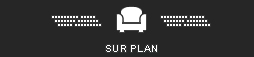 Ouvre le plan de la salle ( 			). 
Quelles sont les trois catégories de tickets ? Quels en sont les tarifs ?_______________________ = € _________________________________ = € _________________________________ = € __________A quelle date aura lieu ce concert ? _______________________« Livres numériques »							 (… / 5 p.)Retourne vers la page d’accueil (« La librairie »). Clique sur le lien « Livres numériques » et puis tout en bas, sur « FAQ » + « FAQ livres numériques». 
Trouve la réponse aux questions  suivantes :
Qui fixe le prix des livres numériques ? 
Sont-ils plus ou moins chers que les livres sur papier ?________________________________________________________________________________________________________________________Quel support de lecture est conseillé aux lecteurs réguliers ?____________________________________________________________Après la commande, comment peut-on télécharger son e-book ?____________________________________________________________Comment se passe le paiement si on opte pour l’achat immédiat?____________________________________________________________« Recrutement »								 (… / 5 p.)Retourne vers la page d’accueil (« La librairie »). Clique sur le lien « Recrutement » en bas, ensuite sur l’une des « dernières offres » (au choix s’il y en a plusieurs). Réponds aux questions suivantes :
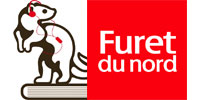 Quel type de métier vous correspond?
____________________________________________________________En quoi consiste cet emploi ? Donne deux tâches.________________________________________________________________________________________________________________________De quelles qualités ou compétences le(la) candidat(e) doit-il(elle) disposer ? Donne deux exemples.________________________________________________________________________________________________________________________« Nos magasins »								 (… / 9 p.)Retourne vers la page d’accueil (« La librairie »). Clique sur le lien « Nos magasins » en bas. Réponds aux questions suivantes :Combien de magasins FdN y a-t-il au total ? 
Nombre de magasins : _________________Peux-tu en situer 4 sur la carte du département Nord?Situation :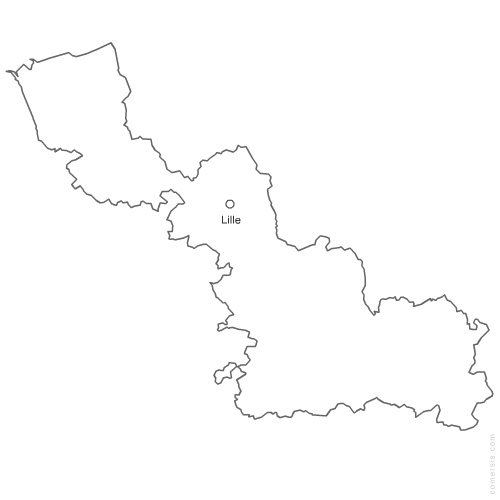 Quelles sont les heures d’ouverture du magasin à Roubaix ?____________________________________________________________Donne l’adresse exacte du magasin à Roubaix. 
 Adresse : ____________________________________________________________Indique le magasin sur le plan de ville ci-dessous.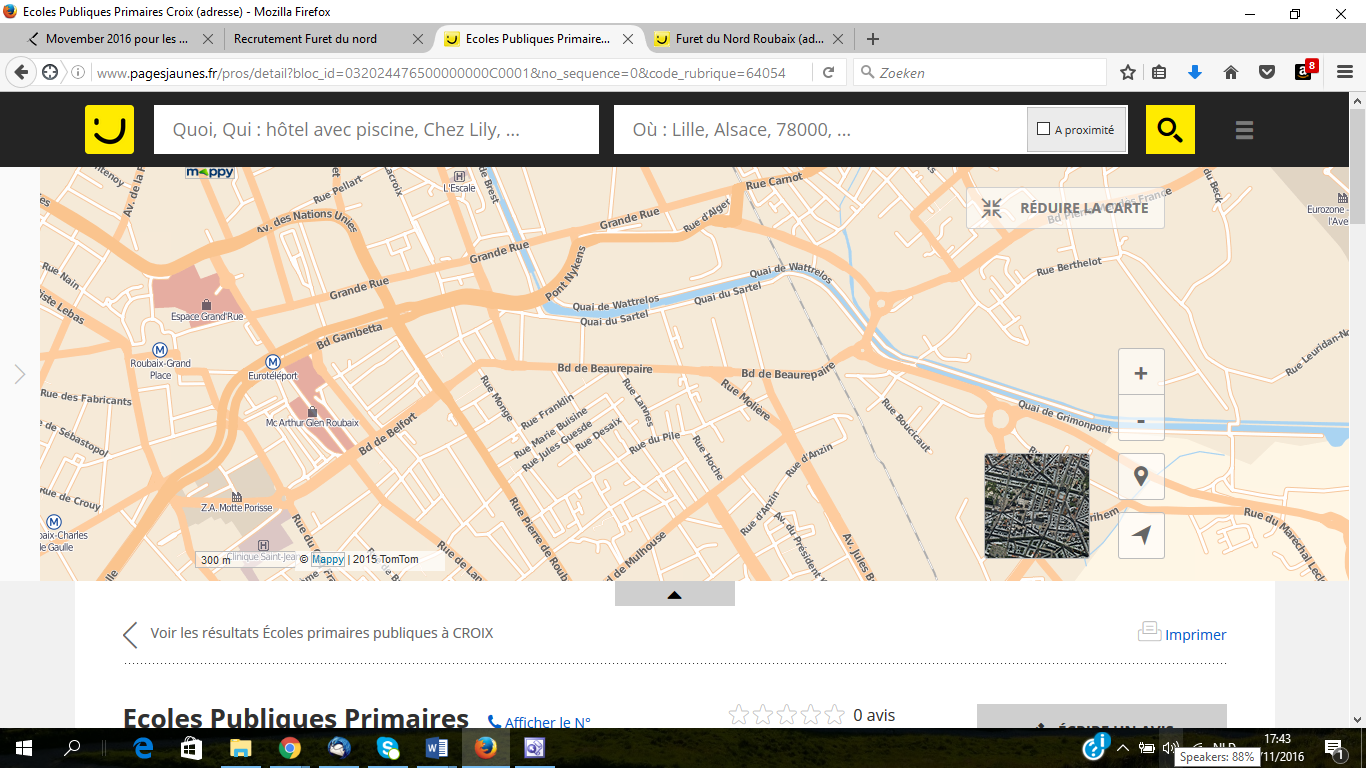 « Notre histoire »						       ( … / 2 p.)Retourne vers la page d’accueil (« La librairie »). 
Clique sur le lien « Notre histoire » en bas. Quelle est l’origine du nom « Furet du Nord» ?________________________________________________________________________________________________________________________Évaluation (à remplir après avoir fait TOUS les exercices)Pour chacune des propositions, coche la réponse qui correspond le plus à ta situation. Pour moi, cette activité était …□ facile		□ difficileJe connaissais déjà le Furet du Nord.□ pas du tout	□ pas vraiment	□ plus ou moins	□ absolumentLes consignes (les instructions) étaient claires.□ pas du tout	□ pas vraiment	□ plus ou moins	□ absolumentJ’ai rencontré des problèmes techniques pendant la navigation.□ oui		□ non	Je me suis bien concentré(e) pendant cette activité.□ pas du tout	□ pas vraiment	□ plus ou moins	□ absolumentJ’ai eu trop peu de temps pour faire tous les exercices.□ oui		□ nonJ’ai facilement trouvé la plupart des réponses.□ pas du tout	□ pas vraiment	□ plus ou moins	□ absolumentPour moi, c’est activité était …□ nulle		□ sans valeur	□ intéressante	□ chouetteEcris deux choses que tu as apprises de cette activité : ________________________________________________________________________________________________________________________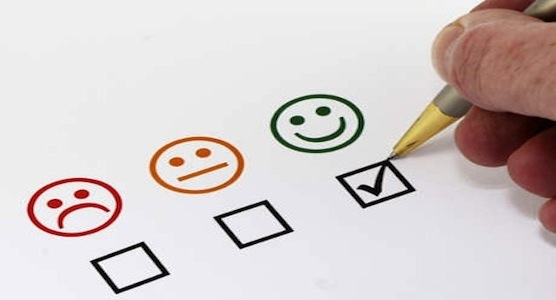 TAAK - DevoirTAAK - DevoirTAAK - DevoirTAAK - DevoirTAAK - DevoirTAAK - DevoirTAAK - DevoirVak:Classe:Professeur:Schooljaar:Schooljaar:Date:Résultat:           / Nr:Titre: